English Schools’ Swimming AssociationEast/South East DivisionsAffiliated to ESSA and Swim England East Region Schools are automatically affiliated to ESSA.Individual Championships for children in school years 5 and 6Held under Swim England Laws and Technical Rules of SwimmingSuitable for school team swimmers and club swimmersFriday 12th November 2021                                                Warm up 7pm – start 7:30pmWoodside Leisure Centre, Horseshoe Lane, Watford,    Herts WD28 7HHOnline entry form available at www.hertsssa.org.uk or click HEREAlternatively complete the form below and return via email Medals will be presented for 1st, 2nd & 3rd places in each age group event     Entry fee £5.00 per eventEnglish Schools’ Swimming Association		East/South East DivisionsAffiliated to ESSA and Swim England East RegionFriday 12th November 2021Warm up 7pm – start 7:30pmWoodside Leisure Centre, Horseshoe Lane, Watford, Herts WD28 7HHENTRY FORM Swimmers must have achieved or be close to achieving the following entry timesSwimmers must have achieved or be close to achieving the following entry timesSwimmers must have achieved or be close to achieving the following entry timesSwimmers must have achieved or be close to achieving the following entry timesSwimmers must have achieved or be close to achieving the following entry times                EventYear 5 GirlsYear 6 GirlsYear 5 BoysYear 6 Boys50m Backstroke      54.00     47.00      54.00     50.0050m Breaststroke      56.00     52.00      59.00     55.0050m Butterfly      50.00     49.00      59.00     50.0050m Freestyle      42.00     38.00      45.00     40.00100m Individual Medley     1.45.00    1.40.00     1.55.00    1.40.00Parents/Guardians please read all the information on the entry form carefully.Entry will not be accepted for an event if an entry time is not submitted for that event.Submitted times on entry forms are subject to verification. There will be a pre-determined number of heats for each event due to gala run-time constraints.The promoter exercises the right to reject entries in the event the competition is oversubscribed so achieving an entry time for an event does not necessarily guarantee acceptance to this competition.All correspondence about the gala will be via email from: primary.essa@gmail.com  Acceptance emails will not be sent until after entries have closedAll events will be Heat Declared Winner.Competitors must have reached the standard of the ASA competitive Start Award to dive            from the blocks.Any questions please contact Zoë McQuire 07729800923Full NameD.O.BD.O.BD.O.BD.O.BFull NameD.O.BD.O.BD.O.BD.O.BPlease click appropriate box Please click appropriate box Please click appropriate box Please click appropriate box Please click appropriate box Please click appropriate box Please click appropriate box Please click appropriate box Please click appropriate box Please click appropriate box Please click appropriate box SchoolGirlGirlGirlBoyBoyBoySchool Year 5 Year 5 Year 5Year 6Year 6Year 6Please enter valid email address(s).Communication will be by email from primary.essa@gmail.comPlease enter valid email address(s).Communication will be by email from primary.essa@gmail.comPlease enter valid email address(s).Communication will be by email from primary.essa@gmail.comPlease enter valid email address(s).Communication will be by email from primary.essa@gmail.comPlease enter valid email address(s).Communication will be by email from primary.essa@gmail.comPlease enter valid email address(s).Communication will be by email from primary.essa@gmail.comPlease enter valid email address(s).Communication will be by email from primary.essa@gmail.comPlease enter valid email address(s).Communication will be by email from primary.essa@gmail.comPlease enter valid email address(s).Communication will be by email from primary.essa@gmail.comPhone number(s)                                            Phone number(s)                                            Phone number(s)                                            Phone number(s)                                            Phone number(s)                                            Phone number(s)                                            Phone number(s)                                            Phone number(s)                                            Phone number(s)                                            Phone number(s)                                            Phone number(s)                                            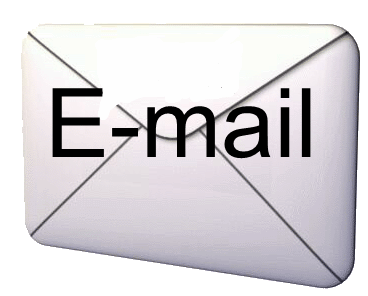 Swimming club (if applicable)Swimming club (if applicable)Swimming club (if applicable)Swimming club (if applicable)Swimming club (if applicable)Swimming club (if applicable)Swimming club (if applicable)Swimming club (if applicable)Swimming club (if applicable)Swimming club (if applicable)Swimming club (if applicable)Please refer to minimum entry times on the previous page and indicate the events you wish to enter by writing your child’s entry time for those events.Please refer to minimum entry times on the previous page and indicate the events you wish to enter by writing your child’s entry time for those events.Please refer to minimum entry times on the previous page and indicate the events you wish to enter by writing your child’s entry time for those events.Please refer to minimum entry times on the previous page and indicate the events you wish to enter by writing your child’s entry time for those events.Please refer to minimum entry times on the previous page and indicate the events you wish to enter by writing your child’s entry time for those events.Please refer to minimum entry times on the previous page and indicate the events you wish to enter by writing your child’s entry time for those events.Please refer to minimum entry times on the previous page and indicate the events you wish to enter by writing your child’s entry time for those events.Please refer to minimum entry times on the previous page and indicate the events you wish to enter by writing your child’s entry time for those events.Please refer to minimum entry times on the previous page and indicate the events you wish to enter by writing your child’s entry time for those events.Please refer to minimum entry times on the previous page and indicate the events you wish to enter by writing your child’s entry time for those events.Please refer to minimum entry times on the previous page and indicate the events you wish to enter by writing your child’s entry time for those events.Please refer to minimum entry times on the previous page and indicate the events you wish to enter by writing your child’s entry time for those events.Please refer to minimum entry times on the previous page and indicate the events you wish to enter by writing your child’s entry time for those events.Please refer to minimum entry times on the previous page and indicate the events you wish to enter by writing your child’s entry time for those events.Please refer to minimum entry times on the previous page and indicate the events you wish to enter by writing your child’s entry time for those events.Please refer to minimum entry times on the previous page and indicate the events you wish to enter by writing your child’s entry time for those events.Please refer to minimum entry times on the previous page and indicate the events you wish to enter by writing your child’s entry time for those events.Please refer to minimum entry times on the previous page and indicate the events you wish to enter by writing your child’s entry time for those events.Please refer to minimum entry times on the previous page and indicate the events you wish to enter by writing your child’s entry time for those events.Please refer to minimum entry times on the previous page and indicate the events you wish to enter by writing your child’s entry time for those events. 50m Backstroke 50m Backstroke 50m Backstroke 50m Backstroke50m Butterfly50m Butterfly50m Butterfly50m Butterfly50m Butterfly50m Butterfly 50m Breaststroke 50m Breaststroke 50m Breaststroke 50m Breaststroke50m Freestyle50m Freestyle50m Freestyle50m Freestyle50m Freestyle50m Freestyle100m Individual Medley (4 x 25m)100m Individual Medley (4 x 25m)100m Individual Medley (4 x 25m)100m Individual Medley (4 x 25m)100m Individual Medley (4 x 25m)100m Individual Medley (4 x 25m)Number of events entered @ £5 per event   =       £ Number of events entered @ £5 per event   =       £ Number of events entered @ £5 per event   =       £ Number of events entered @ £5 per event   =       £ Number of events entered @ £5 per event   =       £ Number of events entered @ £5 per event   =       £ Number of events entered @ £5 per event   =       £ Number of events entered @ £5 per event   =       £ Number of events entered @ £5 per event   =       £ Number of events entered @ £5 per event   =       £ Number of events entered @ £5 per event   =       £ Number of events entered @ £5 per event   =       £ Number of events entered @ £5 per event   =       £ Number of events entered @ £5 per event   =       £ Number of events entered @ £5 per event   =       £ Number of events entered @ £5 per event   =       £ Number of events entered @ £5 per event   =       £ Number of events entered @ £5 per event   =       £ Number of events entered @ £5 per event   =       £ Number of events entered @ £5 per event   =       £ Ways to pay – BACS transfer (preferred) or PayPal. Please click the box of your chosen method.Ways to pay – BACS transfer (preferred) or PayPal. Please click the box of your chosen method.Ways to pay – BACS transfer (preferred) or PayPal. Please click the box of your chosen method.Ways to pay – BACS transfer (preferred) or PayPal. Please click the box of your chosen method.Ways to pay – BACS transfer (preferred) or PayPal. Please click the box of your chosen method.Ways to pay – BACS transfer (preferred) or PayPal. Please click the box of your chosen method.Ways to pay – BACS transfer (preferred) or PayPal. Please click the box of your chosen method.Ways to pay – BACS transfer (preferred) or PayPal. Please click the box of your chosen method.Ways to pay – BACS transfer (preferred) or PayPal. Please click the box of your chosen method.Ways to pay – BACS transfer (preferred) or PayPal. Please click the box of your chosen method.Ways to pay – BACS transfer (preferred) or PayPal. Please click the box of your chosen method.Ways to pay – BACS transfer (preferred) or PayPal. Please click the box of your chosen method.Ways to pay – BACS transfer (preferred) or PayPal. Please click the box of your chosen method.Ways to pay – BACS transfer (preferred) or PayPal. Please click the box of your chosen method.Ways to pay – BACS transfer (preferred) or PayPal. Please click the box of your chosen method.Ways to pay – BACS transfer (preferred) or PayPal. Please click the box of your chosen method.Ways to pay – BACS transfer (preferred) or PayPal. Please click the box of your chosen method.Ways to pay – BACS transfer (preferred) or PayPal. Please click the box of your chosen method.Ways to pay – BACS transfer (preferred) or PayPal. Please click the box of your chosen method.Ways to pay – BACS transfer (preferred) or PayPal. Please click the box of your chosen method.BACSBACSclickThe East ESSASort code 20-20-37.  Account number 40623695The East ESSASort code 20-20-37.  Account number 40623695The East ESSASort code 20-20-37.  Account number 40623695The East ESSASort code 20-20-37.  Account number 40623695The East ESSASort code 20-20-37.  Account number 40623695The East ESSASort code 20-20-37.  Account number 40623695The East ESSASort code 20-20-37.  Account number 40623695The East ESSASort code 20-20-37.  Account number 40623695The East ESSASort code 20-20-37.  Account number 40623695The East ESSASort code 20-20-37.  Account number 40623695The East ESSASort code 20-20-37.  Account number 40623695The East ESSASort code 20-20-37.  Account number 40623695The East ESSASort code 20-20-37.  Account number 40623695The East ESSASort code 20-20-37.  Account number 40623695The East ESSASort code 20-20-37.  Account number 40623695The East ESSASort code 20-20-37.  Account number 40623695The East ESSASort code 20-20-37.  Account number 40623695PayPalPayPalprimary.essa@gmail.comPLEASE use the option “Send to someone you trust” else we do not get your full feeprimary.essa@gmail.comPLEASE use the option “Send to someone you trust” else we do not get your full feeprimary.essa@gmail.comPLEASE use the option “Send to someone you trust” else we do not get your full feeprimary.essa@gmail.comPLEASE use the option “Send to someone you trust” else we do not get your full feeprimary.essa@gmail.comPLEASE use the option “Send to someone you trust” else we do not get your full feeprimary.essa@gmail.comPLEASE use the option “Send to someone you trust” else we do not get your full feeprimary.essa@gmail.comPLEASE use the option “Send to someone you trust” else we do not get your full feeprimary.essa@gmail.comPLEASE use the option “Send to someone you trust” else we do not get your full feeprimary.essa@gmail.comPLEASE use the option “Send to someone you trust” else we do not get your full feeprimary.essa@gmail.comPLEASE use the option “Send to someone you trust” else we do not get your full feeprimary.essa@gmail.comPLEASE use the option “Send to someone you trust” else we do not get your full feeprimary.essa@gmail.comPLEASE use the option “Send to someone you trust” else we do not get your full feeprimary.essa@gmail.comPLEASE use the option “Send to someone you trust” else we do not get your full feeprimary.essa@gmail.comPLEASE use the option “Send to someone you trust” else we do not get your full feeprimary.essa@gmail.comPLEASE use the option “Send to someone you trust” else we do not get your full feeprimary.essa@gmail.comPLEASE use the option “Send to someone you trust” else we do not get your full feeprimary.essa@gmail.comPLEASE use the option “Send to someone you trust” else we do not get your full feeReference                                      Please use your child’s school year, sex, family name and first initial as reference.Reference                                      Please use your child’s school year, sex, family name and first initial as reference.Reference                                      Please use your child’s school year, sex, family name and first initial as reference.Reference                                      Please use your child’s school year, sex, family name and first initial as reference.Reference                                      Please use your child’s school year, sex, family name and first initial as reference.Reference                                      Please use your child’s school year, sex, family name and first initial as reference.Reference                                      Please use your child’s school year, sex, family name and first initial as reference.Reference                                      Please use your child’s school year, sex, family name and first initial as reference.Reference                                      Please use your child’s school year, sex, family name and first initial as reference.Reference                                      Please use your child’s school year, sex, family name and first initial as reference.Reference                                      Please use your child’s school year, sex, family name and first initial as reference.Reference                                      Please use your child’s school year, sex, family name and first initial as reference.Reference                                      Please use your child’s school year, sex, family name and first initial as reference.Reference                                      Please use your child’s school year, sex, family name and first initial as reference.Reference                                      Please use your child’s school year, sex, family name and first initial as reference.Reference                                      Please use your child’s school year, sex, family name and first initial as reference.Reference                                      Please use your child’s school year, sex, family name and first initial as reference.Reference                                      Please use your child’s school year, sex, family name and first initial as reference.Reference                                      Please use your child’s school year, sex, family name and first initial as reference.Reference                                      Please use your child’s school year, sex, family name and first initial as reference.Signature / Electronic signature of Parent:Signature / Electronic signature of Parent:Signature / Electronic signature of Parent:Signature / Electronic signature of Parent:Signature / Electronic signature of Parent:Signature / Electronic signature of Parent:Signature / Electronic signature of Parent:Signature / Electronic signature of Parent:Signature / Electronic signature of Parent:Signature / Electronic signature of Parent:Signature / Electronic signature of Parent:Signature / Electronic signature of Parent:Date.Date.Date.Date.Date.Date.Date.Date.Please complete and email this entry form as a docx or .doc file but not a scanned image or PDF please to: primary.essa@gmail.comEntries should be received by 5th November 2021Please complete and email this entry form as a docx or .doc file but not a scanned image or PDF please to: primary.essa@gmail.comEntries should be received by 5th November 2021Please complete and email this entry form as a docx or .doc file but not a scanned image or PDF please to: primary.essa@gmail.comEntries should be received by 5th November 2021Please complete and email this entry form as a docx or .doc file but not a scanned image or PDF please to: primary.essa@gmail.comEntries should be received by 5th November 2021Please complete and email this entry form as a docx or .doc file but not a scanned image or PDF please to: primary.essa@gmail.comEntries should be received by 5th November 2021Please complete and email this entry form as a docx or .doc file but not a scanned image or PDF please to: primary.essa@gmail.comEntries should be received by 5th November 2021Please complete and email this entry form as a docx or .doc file but not a scanned image or PDF please to: primary.essa@gmail.comEntries should be received by 5th November 2021Please complete and email this entry form as a docx or .doc file but not a scanned image or PDF please to: primary.essa@gmail.comEntries should be received by 5th November 2021Please complete and email this entry form as a docx or .doc file but not a scanned image or PDF please to: primary.essa@gmail.comEntries should be received by 5th November 2021Please complete and email this entry form as a docx or .doc file but not a scanned image or PDF please to: primary.essa@gmail.comEntries should be received by 5th November 2021Please complete and email this entry form as a docx or .doc file but not a scanned image or PDF please to: primary.essa@gmail.comEntries should be received by 5th November 2021Please complete and email this entry form as a docx or .doc file but not a scanned image or PDF please to: primary.essa@gmail.comEntries should be received by 5th November 2021Please complete and email this entry form as a docx or .doc file but not a scanned image or PDF please to: primary.essa@gmail.comEntries should be received by 5th November 2021Please complete and email this entry form as a docx or .doc file but not a scanned image or PDF please to: primary.essa@gmail.comEntries should be received by 5th November 2021Please complete and email this entry form as a docx or .doc file but not a scanned image or PDF please to: primary.essa@gmail.comEntries should be received by 5th November 2021Please complete and email this entry form as a docx or .doc file but not a scanned image or PDF please to: primary.essa@gmail.comEntries should be received by 5th November 2021Please complete and email this entry form as a docx or .doc file but not a scanned image or PDF please to: primary.essa@gmail.comEntries should be received by 5th November 2021Please complete and email this entry form as a docx or .doc file but not a scanned image or PDF please to: primary.essa@gmail.comEntries should be received by 5th November 2021Please complete and email this entry form as a docx or .doc file but not a scanned image or PDF please to: primary.essa@gmail.comEntries should be received by 5th November 2021Please complete and email this entry form as a docx or .doc file but not a scanned image or PDF please to: primary.essa@gmail.comEntries should be received by 5th November 2021PIC 2021      HPIC 2021      HRecPR# events# events##